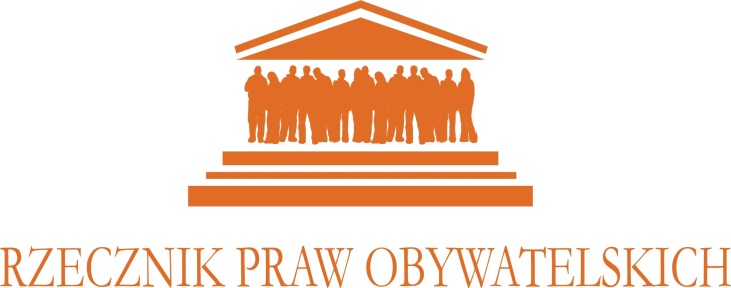 Rzecznik Praw Obywatelskichogłasza nabór na stanowisko od specjalisty do głównego specjalistywZespole Prawa Karnego w Biurze Rzecznika Praw ObywatelskichW miesiącu poprzedzającym datę upublicznienia ogłoszenia wskaźnik zatrudnienia osób niepełnosprawnych w Biurze, w rozumieniu przepisów o rehabilitacji zawodowej i społecznej oraz zatrudnianiu osób niepełnosprawnych, nie jest niższy niż 6%.Liczba stanowisk pracy: 1Wymiar etatu: pełny wymiar czasu pracyUmowa o pracę Miejsce wykonywanej pracy:Biuro Rzecznika Praw ObywatelskichAl. Solidarności 77WarszawaNr BDG-WSP.111.1.2019ZAKRES ZADAŃ WYKONYWANYCH NA STANOWISKU PRACY (m.in.):Analiza wniosków wpływających do Rzecznika Praw Obrywających w zakresie zgodności z Konstytucją i umowami międzynarodowymi przepisów prawa karnego sensu largoSporządzanie projektów wniosków do Trybunału KonstytucyjnegoSporządzanie projektów skarg nadzwyczajnych do Sądu NajwyższegoSporządzanie opinii prawnych w zakresie zgodności z Konstytucją i umowami międzynarodowymi przepisów prawa karnego sensu largoPrzygotowanie projektów wystąpień generalnych Rzecznika Praw ObywatelskichUdział w konferencjach i seminariach (krajowych i międzynarodowych) dotyczących prawa karnegoWARUNKI PRACYWarunki dotyczące charakteru pracy na stanowisku i sposobu wykonywania zadań:Praca merytorycznaWyjazdy służbowePraca z komputerem powyżej 4 godzin dziennieUżytkowanie sprzętu biurowegoMiejsce i otoczenie organizacyjno-techniczne stanowiska pracy:Budynek częściowo dostosowany dla potrzeb osób z niepełnosprawnościamiWYMAGANIA ZWIĄZANE ZE STANOWISKIEM PRACYWYMAGANIA NIEZBĘDNE:wykształcenie wyższe prawniczemin. 4 lata stażu pracy znajomość problematyki prawa karnego sensu largoznajomość problematyki zgodności prawa karnego z Konstytucją i umowami międzynarodowymiWYMAGANIA DODATKOWE:ukończona aplikacja adwokacka/prokuratorska/sędziowska/radcowska lub uzyskany stopień doktora nauk prawnychznajomość problematyki praw pokrzywdzonych w procesie karnymznajomość orzecznictwa Europejskiego Trybunału Praw Człowieka i Trybunału Sprawiedliwości UE w zakresie związanym z problematyką prawa i procedury karnejkomunikatywna znajomość języka angielskiegoznajomość dodatkowego języka obcegodoświadczenie w występowaniu przed sądami różnych instancjiWYMAGANE DOKUMENTY I OŚWIADCZENIA:CV wraz z klauzulą:wyrażam zgodę na przetwarzanie moich danych osobowych zawartych w mojej ofercie pracy dla potrzeb niezbędnych do realizacji procesu rekrutacji oraz podjęcia działań przed zawarciem umowy, zgodnie z rozporządzeniem Parlamentu Europejskiego i Rady (UE) 2016/679 z dnia 27 kwietnia 2016 r. (Dz.U.UE.L.2016.119.1), dalej RODO.list motywacyjny,kwestionariusz aplikacyjny wraz z załączonymi oświadczeniami, kopie dokumentów potwierdzających posiadane wykształcenie;kopie świadectw pracy dokumentujących wymagany staż pracy lub zaświadczenie o zatrudnieniu zawierające okres zatrudnienia, w przypadku pozostawania w stosunku pracy; kopie innych dokumentów potwierdzających doświadczenie zawodowe;INFORMACJE O METODACH I TECHNIKACH NABORU:Proces rekrutacji prowadzony będzie w dwóch etapach:I etap: weryfikacja formalna aplikacji,II etap: rozmowa kwalifikacyjna.TERMIN SKŁADANIA DOKUMENTÓW: do 22 lutego 2019 r. Miejsce składania i przesyłania dokumentów:Biuro Rzecznika Praw Obywatelskich – Wydział Spraw PersonalnychAl. Solidarności 7700-090 Warszawa
z dopiskiem: ,,Nabór specjalista-główny specjalista BDG-WSP.111.1.2019”INFORMACJE DODATKOWE:Rzecznik Praw Obywatelskich zastrzega możliwość unieważnienia naboru;do składania dokumentów zachęcamy również osoby z niepełnosprawnościami; wynagrodzenie ustalane jest indywidualnie;dokumenty muszą być własnoręcznie podpisane;oferty przesłane po terminie nie będą rozpatrywane (o ważności aplikacji decyduje data wpływu do BRPO w formie pisemnej);wybrani kandydaci spełniający wymagania formalne określone w ogłoszeniu poinformowani zostaną telefonicznie lub pocztą elektroniczną o terminie kolejnego etapu rekrutacji;oferty odrzucone zostaną komisyjnie zniszczone, za wyjątkiem aplikacji zawierających zgodę na przetwarzanie danych osobowych dla potrzeb niezbędnych do realizacji przyszłych procesów rekrutacji w Biurze Rzecznika Praw Obywatelskich.W postępowaniu rekrutacyjnym Biuro Rzecznika Praw Obywatelskich kieruje się zasadą równego traktowania w szczególności ze względu na płeć, rasę, pochodzenie etniczne, religię, wyznanie, światopogląd, niepełnosprawność, wiek lub orientację seksualną.Biorąc udział w rekrutacji na wolne stanowisko w Biurze RPO przekazuje Pan/Pani swoje dane osobowe. Ich podanie jest dobrowolne, ale konieczne do przeprowadzenia rekrutacji oraz podjęcia działań przed zawarciem umowy, zgodnie z przepisami Kodeksu Pracy. Podanie dodatkowych danych osobowych, niewynikających z przepisów prawa, w tym udział w przyszłych procesach rekrutacji jest dobrowolne i wymaga Pana/Pani wyraźnej zgody. Administratorem tych danych będzie RPO z siedzibą przy 
Al. Solidarności 77 w Warszawie. Dane osobowe będą przetwarzane wyłącznie na potrzeby i przez okres rekrutacji. Po tym czasie dane osób aplikujących, które nie zostały zatrudnione zostaną usunięte, chyba że wyraźnie zdecyduje Pan/Pani że RPO może je przetwarzać na potrzeby przyszłych procesów rekrutacji – wtedy dane te będą przetwarzane nie dłużej niż 2 lata od wyrażenia przez Pana/Panią odrębnej zgody. Dane przetwarzane będą na podstawie art. 6 ust. 1 lit. a – c RODO. Posiada Pan/Pani prawo cofnięcia zgody na przetwarzanie swoich danych, a także może Pan/Pani wymagać ich sprostowania, usunięcia lub ograniczenia przetwarzania oraz dostępu do nich. W tym celu należy skontaktować się z komórką właściwą do spraw kadrowych. Jeżeli uważa Pan/Pani, że dane osobowe przetwarzane są przez RPO nieprawidłowo, ma Pan/Pani prawo złożenia skargi do organu nadzorczego (Prezesa Urzędu Ochrony Danych Osobowych), a także skorzystania ze środków ochrony prawnej przed właściwym sądem. Dane nie będą przekazywane do innych podmiotów, za wyjątkiem tych, z którymi RPO współpracuje, np. obsługującym systemy teleinformatyczne lub prowadzącym działalność pocztową, wyłącznie jednak i w oparciu o stosowne umowy. Nie będą też przekazywane do państw trzecich lub organizacji międzynarodowych, ani przetwarzane w sposób zautomatyzowany, w tym w formie profilowania. 
W Biurze RPO wyznaczony został Inspektor Ochrony Danych. Dane kontaktowe: inspektorochronydanych@brpo.gov.pl Niniejsza informacja jest częścią Polityki Bezpieczeństwa Danych Osobowych, przyjętej przez Rzecznika Praw Obywatelskich (RPO) i przekazywana jest zgodnie z postanowieniami art. 13 rozporządzenia Parlamentu Europejskiego i Rady (UE) 2016/679 z dnia 27 kwietnia 2016 r. (Dz.U.UE.L.2016.119.1), RODO.Dodatkowe informacje można uzyskać pod nr telefonu wew. 802.